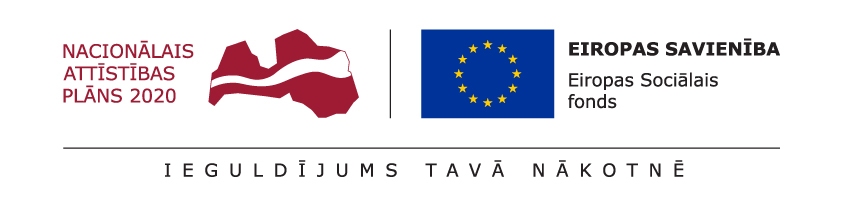 Dagdas novada pašvaldība piedalās projektā “Nodarbināto personu profesionālās kompetences pilnveide”Projekta īstenotājsValsts izglītības attīstības aģentūra (VIAA) sadarbībā ar: Latvijas pašvaldībām,izglītības iestādēm,Nodarbinātības valsts aģentūru.Projekta mērķisPilnveidot nodarbināto personu profesionālo kompetenci, lai laikus novērstu darbaspēka kvalifikācijas neatbilstību darba tirgus pieprasījumam, veicinātu strādājošo konkurētspēju un darba produktivitātes pieaugumu.Projekta īstenošanas laiks2017. gada 1. janvāris – 2023. gada 31. decembrisProjekta finansējuma avotsEiropas Sociālā fonda (ESF) finansējums un Valsts budžeta līdzfinansējumsPašvaldības aktivitātes projektāmācību piedāvājuma un mācību vajadzību apkopošana pašvaldības teritorijānodarbināto iedzīvotāju informēšana par karjeras konsultanta pakalpojumiemnodarbināto iedzīvotāju vecumā no 25 gadiem informēšana un iesaiste projektāProjekta mērķa  grupaStrādājošie un pašnodarbinātie: vecumā no 25 gadiem līdz neierobežotam vecumam - arī strādājoši pensionāri;ar nepabeigtu vai pabeigtu izglītību, tostarp pamatizglītību, vispārējo vidējo, profesionālo vai augstāko izglītību; jaunie vecāki bērna kopšanas atvaļinājumā, saglabājot darba attiecības.Priekšrocības uzņemšanā būs sociālā riska grupu nodarbinātajiem: vecumā no 45 gadiem ar zemu vai darba tirgum nepietiekamu izglītības līmeni (pabeigta vai nepabeigta pamatizglītība vai vispārējā vidējā izglītība);bēgļiem un personām ar alternatīvo statusu.Mācību izmaksasmācību maksu 90% (95% profesionālās tālākizglītības programmu apguvei) apmērā sedz ES fondi un valsts, attiecīgi 5 - 10% ir strādājošā līdzmaksājumsnodarbinātajiem ar maznodrošinātās vai trūcīgas personas statusu mācības ir bez maksas Mērķa grupai ieejamais atbalsts projekta laikāpieaugušo izglītības koordinatora konsultācija sadarbības pašvaldībāskarjeras konsultanta konsultācija tuvākajā NVA filiālēasistenta vai surdotulka izmaksu kompensācija strādājošajiem ar invaliditātiatbalsts reģionālajai mobilitātei strādājošajiem, kuriem piešķirts maznodrošinātas vai trūcīgas personas statussatbalsts ceļa izdevumu segšanai uz kvalifikācijas prakses vietu un atpakaļ nodarbinātajiem profesionālās tālākizglītības programmas apguvei kvalifikācijas prakses īstenošanas laikā (nepārsniedzot 30 EUR mēnesī) Projektā pieejamās mācības un citi pakalpojumiprofesionālās tālākizglītības, profesionālās pilnveides, neformālās izglītības programmu, modulārās profesionālās izglītības programmas moduļa vai moduļu kopas un augstskolas vai koledžas studiju moduļa vai studiju kursa apguveārpus formālās izglītības sistēmas apgūtās profesionālās kompetences novērtēšanaKontaktinformācija pašvaldībāProjekta koordinators: Regīna Pauliņa, e-pasts: regina_rutka@inbox.lv, T. 26569588Sīkāka informācijawww.macibaspieaugusajiem.lvProjekta īstenošanas pamatsEiropas Sociālā fonda projekts Nr. 8.4.1.0/16/I/001 “Nodarbināto personu profesionālās kompetences pilnveide”, kura īstenošanu regulē  15.07.2016. Ministru kabineta noteikumi Nr. 474 “Darbības programmas “Izaugsme un nodarbinātība” 8.4.1. specifiskā atbalsta mērķa “Pilnveidot nodarbināto personu profesionālo kompetenci” īstenošanas noteikumi”